АКЦИОНЕРНОЕ ОБЩЕСТВО«ТРАНСПОРТНО-ПРОМЫШЛЕННАЯ КОМПАНИЯ»Протокол № 6заседания Совета директоров  акционерного общества«Транспортно-промышленная компания»г. Ростов-на-Дону                                                                         «01» августа 2017 г.  Вид заседания Совета директоров:  внеочередное.Форма проведения заседания Совета директоров: заочная. Количество членов Совета директоров: 5 (пять). Дата рассылки опросных листов для голосования и  материалов по повестке дня: 25 июля  2017 г.   Количество разосланных членам Совета директоров  комплектов опросных листов с вопросами, поставленными на голосование – 5 (Пять).Дата проведения заседания Совета директоров в заочной форме  01 августа 2017 г.Почтовый адрес, по которому направлялись заполненные опросные листы для голосования:  344016, г. Ростов-на-Дону, ул. Таганрогская, д. 120;Адрес электронной почты  Совета директоров АО «Транспортно-промышленная компания», по которому направлялись заполненные опросные листы для голосования: Sovdirtpk@ yandex.ru Дата и время окончания приема опросных листов: 01 августа 2017 г. до 09 час.00 мин. Количество комплектов опросных листов, полученных Советом директоров:  на 09 час.00 мин. 01 августа  2017 года – 5 (Пять).Председательствующий на заседании -  Саломадин Александр Николаевич На 25 июля   2017 г. - дату  принятия председателем Совета директоров решения о  проведении внеочередного заседания Совета директоров и дату определения  числа голосов, круга лиц (членов Совета директоров),  имеющих право на участие в заседании Совета директоров АО  «Транспортно-промышленная компания», которые обладают правом  на участие в заседании Совета директоров   и правом голосовать по всем вопросам повестки дня –  5 (Пять).На момент завершения приема опросных листов для заочного голосования по всем вопросам повестки дня   заседания Совета директоров   (на 09 часов 00 минут 01  августа  2017 г.),  в Совет директоров поступило: По вопросам повестки дня  5 (пять)  комплектов, заполненных и подписанных опросных листов. Таким образом,  число голосов, которыми обладали лица, принявшие участие в заседании Совета директоров  и имевшие право голосовать по  всем  вопросам  повестки дня  составило 5 (Пять)  голосов, что составляет 100,00 % от общего количества голосов   Совета директоров, которыми обладали лица, имеющие право голосовать по данным вопросам на заседании Совета директоров. Кворум для проведения заседания Совета директоров  и принятия решений в форме заочного голосования имеется.Повестка дня:1.  Рекомендации Совета директоров по  распределению прибыли Общества  прошлых лет, (дивиденды невостребованные акционерами Общества  за 1 квартал 2014 года ),  чистой прибыли  полученной  по результатам полугодия  2017 года ,  размеру дивидендов от прибыли прошлых лет (невостребованные дивиденды за 1 квартал 2014 года) и по результатам за полугодие 2017 года, порядок и выплата дивидендов. 2. Предложение Совета директоров  внеочередному общему собранию акционеров  по решению в части установления даты, на которую определяются лица, имеющие право на получение дивидендов. 3.Привлечение регистратора для осуществления функций счетной комиссии на внеочередном  общем собрании акционеров.4. Решение о созыве внеочередного общего собрания акционеров и определение даты, места и времени проведения внеочередного  общего собрания акционеров общества.5. Определение даты составления списка лиц, имеющих право на участие во внеочередном общем собрании акционеров.6. Утверждение повестки дня внеочередного  общего собрания акционеров.7. Определение порядка сообщения акционерам о проведении внеочередного  общего собрания акционеров и текста информационного сообщения.8. Определение перечня информации (материалов), предоставляемой акционерам при подготовке к проведению внеочередного  общего собрания акционеров.9. Утверждение формы и текста бюллетеней для голосования на внеочередном  общем собрании акционеров.ПОСТАНОВИЛИ:	1. Рекомендовать внеочередному общему собранию акционеров распределить  прибыль прошлых лет Общества (дивиденды невостребованные акционерами Общества за 1 квартал 2014 год)    в размере 220 585,36 рублей и прибыль, полученную по результатам полугодия  2017 года, за вычетом ранее выплаченных по итогам первого квартала 2017 года,  направив ее на  выплату дивидендов по обыкновенным акциям. Определить размер дивидендов по обыкновенным акциям по результатам прошлых лет Общества  (дивиденды невостребованные акционерами Общества за 1 квартал 2014 года) в размере - 0,08739882102 руб. на  одну обыкновенную акцию, по результатам за полугодие 2017 года в размере -   0,42301528511 руб. на одну обыкновенную акцию.  При расчете сложив, причитающиеся к выплате дивиденды,  произвести округление  цифр по правилам математического округления, итого к выплате - 0,51 руб. на одну обыкновенную акцию.   Выплату произвести в денежной форме  в порядке, установленном  ст. 42 Федерального Закона № 208-ФЗ «Об акционерных обществах» и Положением «О порядке выплаты дивидендов акционерам АО «ТПК».2. Предложить  общему собранию акционеров установить  дату, на которую определяются лица, имеющие право на получение дивидендов   на       15 сентября  2017 года.3.  Привлечь регистратора для осуществления функций счетной комиссии на внеочередном  общем собрании акционеров.4.  Созвать внеочередное общее собрание акционеров общества в форме собрания (совместного присутствия);- определить дату проведения внеочередного  общего собрания акционеров       05 сентября   2017 г.; - определить место проведения внеочередного общего собрания акционеров: г. Ростов-на-Дону, ул. Таганрогская, 120; - определить время проведения внеочередного общего собрания акционеров – 13-00 часов, время начала регистрации участников – 12-00 часов. 	5.  Определить дату составления списка лиц, имеющих право на участие во внеочередном общем собрании акционеров – 11 августа 2017 года. 	6.  Утвердить следующую повестку дня внеочередного общего собрания акционеров: 1. О распределении прибыли Общества  прошлых лет (дивиденды невостребованные акционерами Общества  за 1 квартал 2014 года), чистой прибыли  полученной  по результатам полугодия  2017 года, о выплате (объявлении) дивидендов от прибыли прошлых лет (невостребованные дивиденды за 1 квартал 2014 года), по результатам за полугодие 2017 года и  порядок их выплаты.2. Определение даты составление списка лиц, имеющих право на получение  дивидендов. 7.  Определить порядок сообщения акционерам о проведении внеочередного   общего собрания акционеров  не позднее, чем за 20 дней (двадцать) до даты проведения  внеочередного  общего собрания  одним из следующих способов: 1) направление электронного сообщения по адресу электронной почты соответствующего лица, указанному в реестре акционеров Общества;2) направление текстового сообщения, содержащего порядок ознакомления с сообщением о проведении общего собрания акционеров, на номер контактного телефона, который указан в реестре акционеров Общества;3) размещение сообщения на сайте Общества в информационно-телекоммуникационной сети "Интернет" www.ao-tpk.ru;4) направление заказных писем   5) вручение под роспись .Утвердить предлагаемый текст информационного сообщения.8. Утвердить следующий перечень информации (материалов), предоставляемой акционерам при подготовке к проведению внеочередного общего собрания.Рекомендации совета директоров по размеру дивидендов  по обыкновенным акциям Общества и порядку их выплаты по результатам полугодия   2017 года и невостребованные дивиденды за 1 квартал 2014 года.. Справка - расчет о наличии и использовании чистой прибыли, в т.ч. невостребованные дивиденды за 1 квартал 2014 года. Справка о финансовом результате Общества за полугодие 2017 года.Справка о стоимости чистых активов Общества на 30.06.17 г. акционеров.Бюллетени для голосования  по вопросам, поставленным  в повестку дня внеочередного общего собрания акционеров.С информацией(материалами) акционеры могут ознакомиться одним из следующих способов: - в помещении исполнительного органа АО «Транспортно-промышленная компания» по адресу: г. Ростов-на-Дону, ул. Таганрогская, д. 120  в рабочие дни с понедельника по пятницу с 10:00 до 16:00;- заказав на свой электронный адрес, обратившись с электронным заявлением на адрес электронной почты Общества  tpk55@mail.ru -  на сайте Общества:  www.ao-tpk.ru 9. Утвердить предлагаемые формы и текст бюллетеней для голосования на внеочередном  общем собрании акционеров. РЕЗУЛЬТАТЫ ГОЛОСОВАНИЯ: «За» - единогласно, «против» - нет, «воздержались» - нет. РЕШЕНИЯ ПО ПОВЕСТКЕ ДНЯ ПРИНЯТЫ ЕДИНОГЛАСНО.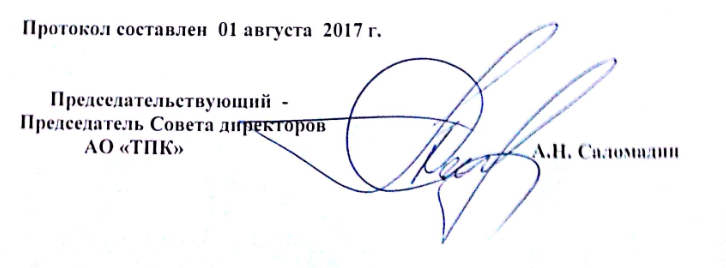 